1. ПРЕДМЕТ И ФУНКЦИИ ЭКОНОМИЧЕСКОЙ ТЕОРИИ. СИСТЕМА ЭКОНОМИЧЕСКИХ НАУК.Существуют разные определения предмета ЭТ.
1) ЭТ изучает отношения между людьми в процессе производства. Необходимость изучения этих отношений объясняется тем, что производство людьми ведётся совместно. Поэтому между ними возникают определенные экономические отношения, которые должны изучаться.
2) В западных учебниках также нет общего определения предмета ЭТ. Чаще всего встречаются след. определения:
а) наука о богатстве;
б) наука о производстве и потреблении;
в) наука о деловой активности человека;
г) наука об использовании людьми ограниченных ресурсов («экономикс»)
3) Первоначально ЭТ называлась политэкономия (греч. политейя – общ. устр-во, ойкос – хоз-во, номос – закон). 
На основе этого можно дать след. определение предмета ЭТ -изучение экономических процессов в масштабе всего общества.Основные части, разделы ЭТ.1) Микроэкономика – изучает экономические процессы на уровне хоз. субъектов(предприятия и организации, домохозяйство (семья)).2) Макроэкономика – изучает экономические процессы в масштабе государства.3) Мировая экономика - изучает экономические процессы на уровне мирового хозяйства.
Функции ЭТ:1) познавательная (объяснение экономических процессов и явлений),2) теоретическая (выяснение принципов функционирования эк. системы),3) методологическая (даёт методологию исследования для других экономических наук),4) прагматическая (разработка необходимых рекомендаций для хоз. практики).Для студента: рациональный заработок; должна дать понятие о экономической системе; дать ориентиры как в этой системе функционировать - ответственность) 
Система экономических наук:
1) Экономическая теория
2) Межотраслевые экономич. науки – изучают отдельные стороны экономики (статистика, бухучёт, маркетинг, менеджмент, финансы и кредит)
3) Отраслевые экономич. науки – изучают экономику отдельных отраслей (эк-ка промышленности, эк-ка СХ...)
4) Дисциплины, нах-ся на стыке эк-ки и других наук (эконом. история, эк. география, экономико-матем. методы и др.)2. ИСТОРИЯ РАЗВИТИЯ ЭКОНОМИЧЕСКОЙ ТЕОРИИВыделяют след. этапы развития ЭТ:
1) Экономическая мысль древних и средних веков (Платон, Аристотель, Фома Аквинский). Особенность этого периода: эк. процессы изучались в рамках отдельного хозяйства. Причина этого – господство натурального хозяйства в те времена.
2) Экономическая мысль Нового Времени (с 16 века). Особенность этого периода: экономические процессы начали изучаться в масштабе всего общества. Причина этого - господство товарного производства.
3) Экономические школы Нового Времени:
- меркантилисты (Томас Мен, Антуан Монкретьен, Иван Посошков) поставили задачу, «что нужно сделать, чтобы государство богатело?». Для этого государство должно вести активную внешнеэкономическую политику, т.е. больше экспортировать (деньги втекают в страну) и меньше импортировать (деньги вытекают из страны).- физиократы (Франсуа Кэне, Анри Тюрго). Богатство создаётся не в торговле, а в сельском хозяйстве. Промышленность богатства не создаёт, т.к. только перерабатывает сырьё. 
- классическая эк. школа (Адам Смит, Давид Рикардо) считала, что богатство создается во всем материальном производстве, а не только в СХ. Заложили основы современной эк. науки.
- постклассическая ЭШ (С. Сисиманди, Пьер Прудон) – для того, чтобы избавиться от кризиса, необходимо от машинного производства вернуться к ремесленно-крестьянскому.
- марксистская школа (К. Маркс, Ф. Энгельс, В.И. Ленин). Для того, чтобы избавиться от кризисов, необходимо госуправление экономикой на основе ликвидации товарного производства. 
- кейнсианская школа (Джон Кейнс) – чтобы избавиться от кризисов, необходимо государственное регулирование экономики на основе товарного производства.
- неоклассическая школа. Делилась на неолиберальную (Ойкен) и монетаристическую (М. Фридман, особое значение придают роли денежной массы в обращении) – эффективное производство возможно лишь в условиях свободного рыночного хоз-ва без государственного вмешательства.Товарное производство – такой вид организации, при котором все продукты создаются для продажи на рынок.3. ЭКОНОМИЧЕСКИЕ ЗАКОНЫ, ЗАКОНОМЕРНОСТИ И КАТЕГОРИИ.Все явления экономической жизни общества взаимосвязаны. Эти существующие связи отражаются при помощи экономических законов. 

Экономический закон - выражает существующие, постоянно повторяющиеся причинно-следственные связи между экономическими явлениями. 

Виды законов:
- Общие экономические законы действуют во всех исторических способах производства (закон возвышения потребностей, закон роста производительности труда...) 
- Специфические экономические законы действуют в отдельных способах производства (закон стоимости, закон  спроса и предложения)

В отличие от законов природы, действующих без участия человека, экономические законы осуществляются через деятельность людей, однако имеют объективный характер, т.е. действуют помимо их воли и сознания.
Экономические закономерности – результат взаимодействия нескольких экономических законов (экономическая интеграция).Экономическая категория – теоретическое отражение экономических отношений людей.Цена – выражает экономические отношения между продавцом и покупателем.Кредит – выражает экономические отношения между кредитором и заемщиком.4. МЕТОД ЭКОНОМИЧЕСКОЙ ТЕОРИИМетодология ЭТ состоит из следующих этапов: сбора и описания фактов, построения ЭТ, практики и выработки эк. политики.
Требования к отбору фактов: необходимо выяснить, какие факты относятся к исследуемой проблеме, а собранные факты должны иметь взаимосвязанный характер.
Методы построения ЭТ:
а) метод научной абстракции. Научная абстракция - означает отвлечение от случайных несущественных сторон в исследуемых процессах и явлениях. Благодаря отвлечению удаётся понять сущность рассматриваемых процессов и явлений.
б) анализ и синтез. В общественной жизни все явления тесно взаимосвязаны, и изучить их одновременно невозможно, поэтому применяется анализ и синтез. Анализ – разложение предмета на отдельные части и их изучение. Синтез – объединение изученных элементов в единое целое. 
в) сочетание исторического и логического. Исторический метод показывает, как исторически развивалось данное явление. Однако, историческое развитие имеет определённые отклонения. Логический метод изучает сам процесс. Его задача состоит в том, чтобы освободить исторический процесс от различных отклонений. 
г) индукция и дедукция. Индукция – формирование выводов на основе частных фактов. Индуктивный вывод имеет вероятностный характер с точки зрения достоверности. Дедукция – когда из общего положения делается частный вывод. Вывод на основе дедукции имеет достоверный характер, если взяты истинные положения и не нарушена логика их изложения. Экономические суждения на основе индукции и дедукции могут быть позитивными и нормативными.
Позитивные суждения отражают то, что есть в реальности. Нормативные отражают, что будет в будущем. 
Правильность построения ЭТ осуществляется на практике.5. ЦЕЛЬ ПРОИЗВОДСТВА. СТРУКТУРА ПОТРЕБНОСТЕЙ.Материальная основа развития человеческого общества – общественное производство.Цель любого производства состоит в удовлетворении потребностей.
Потребность – осознанная необходимость в определённом благе.
Виды потребностей:
1) Производственные потребности – это потребности в средствах производства.
2) Личные потребности – это потребности обеспечивающие жизнедеятельность людей – потребности в продуктах, необходимых для жизни людей. Личные потребности разделяются на:
 -материальные;
 -духовные;
 -социальные – потребности человека как социального субъекта (отдых, здоровье..)
Потребности обладают след. чертами:
Общественный характер – т.е. потребности формируются в обществе
Исторический характер – т.е. потребности не остаются неизменными, а с ростом производства развиваются и совершенствуются.
Источники возникновения потребностей:
- Развитие науки и техники
- Развитие товарообмена между странами
Цель производства реализуется путём создания продукта. Создание продуктов происходит в результате взаимодействия вещественного и личного факторов производства. Они представляют собой экономические ресурсы.6. ВЕЩЕСТВЕННЫЙ ФАКТОР ПРОИЗВОДСТВАВФП выступает в виде средств производства.
Средства производства – блага, с помощью которых создается продукт. Средства производства состоят из предметов труда и средств труда. 
Предметы труда – это вещи, на которые воздействует труд человека
Они делятся на сл. виды:
а) сырье – это вещество, которое создаётся природой. Предметами труда выступают только лишь добытые природные вещества.
б) материалы – это природные вещества, которые подверглись предварительной переработке. 
Технология – способ воздействия на предметы труда.
Средства труда – вещи, при помощи которых человек воздействует на предметы труда:
а) активные СТ (орудия труда) непосредственно воздействуют на предметы труда;
б) пассивные СТ непосредственно не воздействуют на предметы труда, но создают условия для осуществления процесса производства. (склады, дороги, каналы и т.д.)
Средства труда прошли определенный исторический путь развития. Вначале человек использовал естественные орудия труда, которые находил в природе (камни, палки). Затем начался этап ремесленных орудий труда, после – машинная стадия.
Внедрение машин в производство представляет процесс механизации. В условиях механизации функция управления машиной остаётся за человеком. 
Более высокий уровень характерен для автоматизации производства. Здесь человек не осуществляет функцию управления машиной, её выполняет специальное управляющее устройство.7. СПЕЦИФИКА ЗЕМЛИ КАК СРЕДСТВА ПРОИЗВОДСТВАСредством производства земля выступает в добывающих отраслях, особенно в СХ. Особенности земли, как средства производства:

- земля является продуктом природы. Все остальные средства являются результатом деятельности человека;
- земля ограничена по территории и не может быть беспредельно увеличена;
- земля при правильной обработке не изнашивается, а еще и улучшается;

Земля одновременно выступает как предмет труда, так и средством труда. В качестве предмета труда земля выступает, когда подвергается обработке. Средством труда землю делает плодородие почвы.

Виды плодородия:
- Естественное (создаётся самой природой);
- Искусственное (создаётся в результате человеческой деятельности);
- Экономическое плодородие – естественное + искусственное8. ЛИЧНЫЙ ФАКТОР ПРОИЗВОДСТВА. ОСНОВНЫЕ ХАРАКТЕРИСТИКИ ТРУДА.Личным фактором производства является человек, участвующий в трудовом процессе. Человек может участвовать в трудовом процессе, если он обладает рабочей силой. 
Рабочая сила – совокупность физических и духовных способностей человека, которые он использует для производства продукта. Использование РС осуществляется в процессе труда.
Труд – целесообразная деятельность человека, направленная на создание продукта для удовлетворения своих потребностей. 
Основные характеристики труда:
- Количество труда – измеряется рабочим временем (часы, секунды). Выдвигались предложения измерять количество труда энергозатратами, однако они не были приняты. Между тем, функционирование труда в течение опр. промежутка времени не даёт точного определения количества израсходованного человеческого труда. Здесь необходимо учитывать интенсивность труда.
- Интенсивность труда – это расходование в процессе труда физической и умственной энергии работающего в единицу времени. Факторы, определяющие величину интенсивности труда: субъективный (зависит от самого работника, в какой мере он в течение рабочего дня расходует свою умственную и физ. энергию), объективный фактор (условия труда и проживания работника, степень ответственности выполняемой работы и т.д.) Важное значение имеет определение нормальной интенсивности. Нормальная интенсивность должна отвечать двум критериям: получение макс. кол-ва благ и чтобы в перерывах между процессами труда происходило полное восстановление работоспособности человека. 
Производительность труда – количество благ, созданных за единицу времени. Повышение произв. труда происходит, когда в течении данного промеж-ка раб. времени увеличивается кол-во выпускаемой продукции. В результате этого в единицу продукции воплощается меньшее количество рабочего времени. Однако, количество затрат труда зависит не только от интенсивности и производительности, но и от сложности труда.
Сложность труда. Труд, в зависимости от сложности классифицируется на:
а) неквалифицированный труд – не требует специальной подготовки и может осуществляться в результате простого инструктажа.
б) низкоквалифицированный труд – требует минимальных затрат на обучение
в) среднеквалифицированный труд – требует достаточных затрат на обучение
г) высококвалифицированный труд – требует длительного обучения и зачастую длительного произв. опыта.
Количество труда, кот. содержится в единице рабочего времени, будет больше при сложном и меньше при простом труде (т.к. сложный труд включает в себя затраты на обучение)9. Виды предприятий и принципы их функционирования.Выделяют следующие основные виды предприятий:1) Предприятия бюджетного финансирования – они покрывают свои затраты за счет поступлений из гос. бюджета.2) Хозрасчетные (коммерческие) предприятия – они покрывают свои затраты за счет выручки от реализации продукции.Принципы хозяйственного расчета (в Беларуси хозрасчетные тоже государственные):- Самостоятельность принятия экономических решений. Различают административную и хозяйственную самостоятельность. Административная самостоятельность заключ. в существовании руководителя полностью отвечающего за результаты работы предприятия и наделенного правами представлять его интересы. Хозяйственная самостоятельность заключ. в следующем: а) возможность распоряжаться имеющимися материальными и трудовыми ресурсами; б) наличие законченной системы бухгалтерского учета; в) наличие самостоятельности расчетного счета; г) обладание правами юридического лица. - Принцип самоокупаемости, рентабельности, самофинансирования. Самоокупаемость – предприятие, выручкой от реализации готово покрыть свои издержки. Рентабельность – предприятие не только покрывает свои издержки, но и получает прибыль. Самофинансирование – это развитие предприятия за счет собственных средств.- Принцип материальной заинтересованности – означает, что доходы должны прямо зависеть от результатов его деятельности.- Принцип материальной ответственности – внесение предприятием платежей в гос. бюджет и погашение своих финансовых обязательств перед другими предприятиями; за все убытки и потери отвечает само предприятие.10. Виды коммерческих предприятий.1) Единоличное предприятие – предприятие, принадлежащее одному лицу или семье+лёгкость утверждения+владелец предприятия сам себе начальник+располагает свободой действия-ограниченность финансовых ресурсов-владельцу приходится выполнять все функции по управлению-полная ответственность за результаты деятельности2) Партнерская (товарищеская) (объединение двух и более лиц ведущих дело как совладельцы)+лёгкость утверждения+возможность специализации управления-полная ответственность за результаты хозяйствования-члены партнерства должны непосредственно участвовать в его деятельности-невысокие финансовые возможностиЧтобы преодолеть ограниченность финансовых возможностей – члены партнерства стали делиться на учредителей и вкладчиков. Вкладчики несли ограниченную ответственность, отвечали лишь в размере своего клада. Первые компании с привлечением вкладчиков существовали в виде коммандитных обществ. В них удостоверения о внесении средств в капитал общества и права на получение дохода осуществлялось в форме записи балансной книги. Такая форма привлечения средств была трудоемкой, поэтому cо временем капитал стал мобилизоваться путём выпуска и реализации ценных бумаг. В результате этого коммандитные общества превратились в АО, ООО, корпорации.11. Организация акционерных обществ.+широкие финансовые возможности +ограниченная ответственность. -сложности утверждения и организации -двойное налогообложение. Т.е. налогом облагается прибыль и доходы по ценным бумагам, которые выплачиваются из прибыли.
Виды АО: ЗАО (ценные бумаги распределяются только между работников предприятия), ОАО (ценные бумаги могут продаваться любым лицам).  Акционерное общество мобилизует капитал путем выпуска след. ценных бумаг:
1) Облигация - ценная бумага, владелец которой получает доход в виде процента. Облигации выпускаются на определённый срок, по истечении которого они выкупаются АО.
Акция – ценная бумага, владелец которой получает доход в виде дивидендов.
а) привилегированная акция – по ней получают фикс. доход.
б) простая акция – величина дивиденда зависит от прибыльности АО.Акции являются бессрочной ценной бумагой и не всегда выкупаются АО. Однако акции можно купить или продать на фондовой бирже. Осуществляется это на основе курса акций, который определяется как отношение дивиденда к банковскому проценту по вкладам, умнож. на 100.

Система управления в АО: высшим органом АО является общее собрание акционеров, где решаются наиболее важные вопросы. Решения принимаются путём голосования. Голоса на этом собрании распределяются пропорционально числу акций. Чтобы фактически управлять АО, необходимо иметь контрольный пакет акций (теоретически – 50%+1 акция, на деле – меньше). На общем собрании избирается наблюдательный совет. Он осуществляет текущий контроль за деятельностью правления. Правление состоит из менеджеров, которых нанимает АО.12. ОБЩЕСТВЕННЫЙ ПРОДУКТ, ЕГО ОСН. ВИДЫ И СТАДИИ ДВИЖЕНИЯОсновной результат функционирования производства - продукт. Все продукты, созданные в обществе, выступают как общественный продукт.
Натуральная структура ОП состоит из материальных благ и услуг.
Материальные блага – объекты, имеющие вещную форму и способные удовлетворять потребности. Услуги – деятельность, которая направлена на создание необходимых условий для жизнедеятельности людей. 

На основе данного деления разграничиваются отрасли нар.хоз-ва. Различают отрасли материального производства (создающие мат. блага – промышленность, строит-во и т.п.) и отрасли нематериального производства, создающие услуги (наука, культура, здравоохранение...).

Общественный продукт может разграничиваться в зависимости от предназначения блага. На основе этого ОП бывает:

- Производственным (промышленным) продуктом. Сюда вкл. средства пр-ва и услуги, предн. для формирования процесса производства.
- Потребительские блага. Сюда вх. предметы потребления и потребительские услуги. 

ОП находится в пост. движении и проходит след. стадии: 

1) Производство - здесь происходит создание продукта. 
2) Распределение - здесь продукт распределяется между различными субъектами хозяйствования. Выделяют 2 вида:
  а) Распр. средств произв. между различными отраслями нар. хоз-ва.
  б) Распр. потреб. благ среди граждан страны
3) Обмен - предполагает обмен одних продуктов на другие   а) непосредственный обмен - товар на товар (Т-Т)   б) обмен при помощи посредника в лице денег (Т-Д-Т)
4)Потребление - здесь продукт заканчивает своё существование. Виды потребления:   а) Производственное – потребление средств производства
  б) Личное – потребление потребительских благ

С точки зрения потребления товары разделяются на:
а) товары единовременного потребления
б) товары среднесрочного потребления (сроком до 3 лет)
в) товары длит. потребления (>3 лет)13. ПРОБЛЕМА РЕДКОСТИ РЕСУРСОВОбщественные потребности безграничны, в то время как факторы производства (средства производства – земля, рабочая сила) редки, т.е. ограничены. Вывод – общество не может иметь всего того, чего бы оно желало.
Утверждение о безграничности потребностей имеет не абс., а отн. значение, т.к. существуют определенные пределы в потреблении благ. Кроме этого, существует механизм, который приводит в соответствие потребности и возможности общественного хозяйства
Действует он по-разному для каждой конкретной системы народного хозяйства:
Натуральное хозяйство – здесь потребности автоматически приводились в соответствие с результатом производства. 

Товарное производство – здесь ограничителем потребности является спрос. Спрос – это платежеспособная потребность, т.е. обеспеченная денежными средствами. Спрос индивидуальный сливается в совокупный спрос. А совокупный спрос определяет объём совокупного предложения (стоимость всех созданных благ в обществе). Т.к. возможности общества ограничены, то приходится делать выбор между производством того или иного продукта. Необходимость осуществления такого выбора иллюстрируется при помощи графика производственных возможностей (на примере двух товаров). 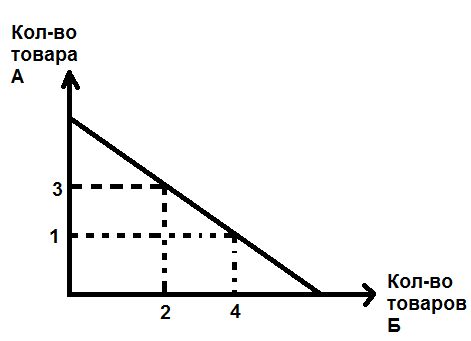 С ростом производства одного товара уменьшается производство другого товара. Причина этого заключ. в ограниченности рабочего времени. Предположим рабочее время общества составляет 20 часов, которое равномерно распределяется для производства товаров А и Б. В результате получаем следующее:14. Товарное производство. Товар и его свойстваОсновой рыночного хозяйства является товарное производство. Под товарным производством понимается создание продукта для обмена путём купли-продажи.Функции рынка:1) Поддерживать сбалансированность спроса и предложения.2) Стимулировать эффективность производства, побуждать товаропроизводство, создавать товары с наименьшими издержками.3) Дать возможность развиваться передовым предприятиям и закрывать остальные не рентабельные фирмы.Товар – продукт труда, предназначенный для обмена. Свойства товара:1) Потребительская стоимость – способность товара удовлетворять какую-нибудь чел-ую потребность. Степень удовлетворения данной потребности определяет полезность товаров.2) Стоимость – это воплощённый в товаре труд. Стоимость товара измеряется через меновую стоимость. Меновая стоимость – способность товара обмениваться на другой в определенной пропорции. В условиях тов. пр-ва труд имеет двойственный характер, выступая одновременно в кач-ве конкретного и абстрактного труда. Конкретный труд – это определенный вид деятельности, качественно отлич-ся от других видов труда. Конкр. труд создаёт потребительскую стоимость товара.Абстрактный труд – это затраты умственной, физической энергии безотносительно конкретной деятельности, абстр. труд создаёт стоимость товара.15. возникновение и сущность денегМеновая стоимость прошла определенную эволюцию. Поэтому исторически выделяют след. формы меновой стоимости (обмена)1) Простая или случайная форма меновой стоимости – когда в обмене участвуют только 2 товара.5 кг зерна = 1 кг мяса4 г перца = 2 л пиваЗдесь один товар выступает в относительной форме стоимости, другой в эквивалентной форме. При этом товар не может одновременно выступать в относительной и в эквивалентной форме стоимости.2) С развитием производства на смену пришла полная или развернутая форма меновой стоимости. Один товар обменивался на многие товары.1 кг мяса, 20 мороженых, 2 ед пива = 4 г перца а) При несовпадении потр. интересов продавца и покупателя обмен мог не произойти.  б) Не было единого измерения стоимости товара.3) Всеобщая форма меновой стоимости – в этом случае все товары стали обмениваться на один товар. Здесь выделился товар, обладающий свойством всеобщей обмениваемости и выступающий в качестве всеобщего эквивалента, т.е. измерителя стоимости других товаров (Пример: зерно, корова, лошади = меха). Первоначально в качестве всеобщего товара выступали разные продукты (меха, пряности, скот, драгметаллы и т.д.), но со временем функцию всеобщего товара стало выполнять только золото.4) В результате этого возникла денежная форма меновой стоимости – когда все товары стали обмениваться на золото. Золото стало деньгами в силу наличия сохраняемости, делимости, портативности, редкости. (Пример: зерно, перец, коровы, меха = деньги)
Деньги – это предмет, обладающий свойством всеобщей обмениваемости и выступающий в качестве всеобщего эквивалента стоимости товаров16. функции денегДеньги -  это мера стоимости. Они выражают стоимость других товаров. Стоимость товара, выраженная в деньгах называется ценой. Масштаб цен – золотое содержание валюты. Факторы, влияющие на величину цены: производительность труда (с ув. пр-ти труда цена падает), изменение стоимости денег (с обесцениванием цена растёт), соотношение между спросом и предложением. Средство обращения – т.е. деньги обмениваются на другие товары. Количество денег Кд, необходимых для обращения, опр-ся по сл. ф-ле: Кд=(СЦТ–К–В+П)/О; здесь СЦТ – сумма цен всех товаров, К – сумма цен товаров, проданных в кредит, П – сумма платежей по кредитам,В – сумма взаимопогашающихся платежей (когда лица друг другу должны ден. средства), О – денежный оборот (количество сделок, в кот. участвуют деньги, за год).
Средство платежа – это когда движение денег не сопровождается обратным движением товаров (взятие ссуды, погашение долга, уплата штрафа, налога и т.д.)
Средство сбережения – когда деньги выходят из обращения и хранятся в опр. месте(в банке, дома).Мировые деньги – когда деньги участвуют в международных расчетах.17. основные элементы конъюнктуры рынкаКонъюнктура рынка (КР) – соотношение между спросом и предложением товаров. 
Спрос – платежеспособная потребность.
Виды спроса:
- микроспрос (спрос отдельной семьи, предприятия)
- макроспрос (спрос соцгруппы, отрасли)
- совокупный спрос (спрос всего общества в целом).
Объём спроса зависит от цены 
С ростом цены объём спроса падает по след. причинам:
а) одни покупатели отказываются от данного продукта;
б) другие покупатели начинают приобретать его в меньших количествах. 
Соотношение между изменением цены и объёма продаваемой продукции может осуществляться по-разному в зав-ти от специфики товара. В связи с этим выделяют такое понятие, как эластичность. Е=| ΔК : ΔЦ | , 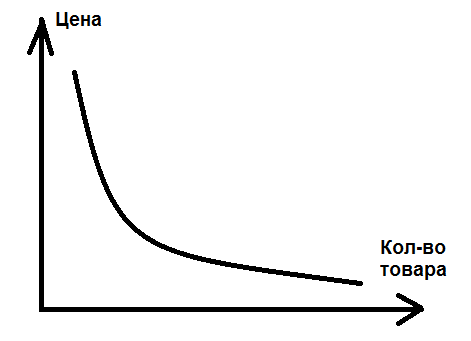 Е – степень эластичности товара, ΔК – изменение кол-ва товара, ΔЦ – изменение цены товара. Виды товара с точки зрения эластичности спроса:
- Товары с нормальной (единичной) эластичностью (Е=1);
- Товары неэластичного спроса Е<1; (наиболее необходимые – продовольствие, коммунальные услуги, лекарства; товары с уст. привычкой к потреблению – кофе)
- Товары эластичного спроса Е>1 (наим. необх. – предметы роскоши)
Кроме цены на объём спроса влияют и другие факторы. Неценовыми факторами изменения спроса являются: изменение потребительских вкусов (мода, реклама и т.д.), изменение доходов (вызывает 2 эффекта: а) эффект дохода, когда с повышением доходов увеличивается приобретение данного товара б) эффект замещения – с ростом доходов начинают приобр-ся более дорогие товары), сезонность потребления товара (лыжи, плащи), ожидание изменения цен.
Неценовые факторы изменения спроса вызывают следующие смещения в графике спроса 
Предложение – совокупность благ, которые находятся на рынке. 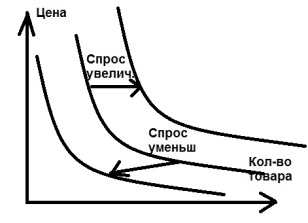 Связь между ценой и объемом предложения графически можно изобразить след. образом: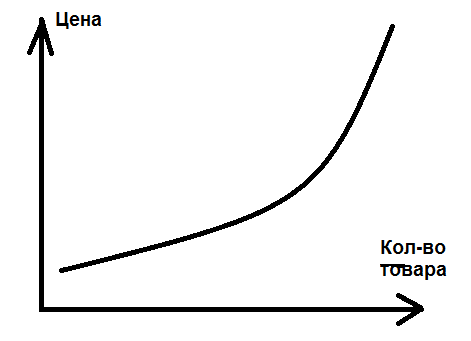 С ростом цены объем предложения увеличивается и более выгодными становится производство данного товара.
Неценовые факторы изменения предложения:
а) рост производительности труда  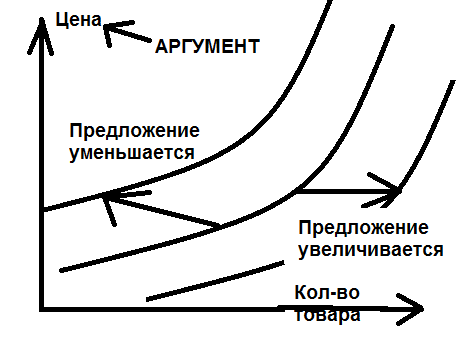 б) изменение цен на ресурсы (средства производства). С ростом стоимости средств производства увеличивается цена товара, уменьшается спрос, сокращается предложение
в) изменение величины налогов, субсидий (- это государственная помощь предприятиям) Налоги включаются в цену товара, далее по б) пункту.г) стихийные бедствияНазванные неценовые факторы приводят к след. смещениям в графике предложения 18. равновесная цена. взаимодействие между спросом и предложениемРавновесная цена – устанавливается, когда объем спроса и предложения совпадают.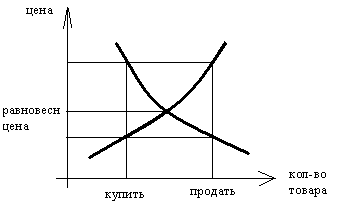 Если рыночная цена выше равновесной, то будет избыток товара. Если рыночная цена ниже равновесной, то будет недостаток товара. Взаимодействие между спросом и предложением, здесь возможны следующие случаи: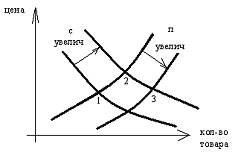 1. Спрос увеличиваетсяУвелич. спрос, повышается цена, увеличив. предложение, цена снижается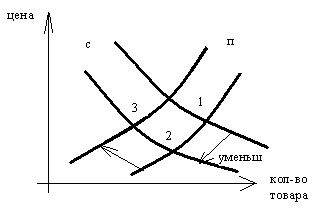 2. Спрос уменьшаетсяУменьш. спрос, снижается цена, предложение сокращается, цена повышается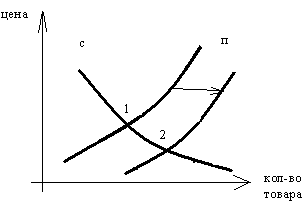 3. Предложение увеличиваетсяС увелич. предложения снижается цена. Возможны 2 случая:- все остается в точке 2. Это если предложение увеличилось в результате роста производительности труда- возврат в точку 1. Это если прошло перепроизводство товара.4. Предложение уменьшается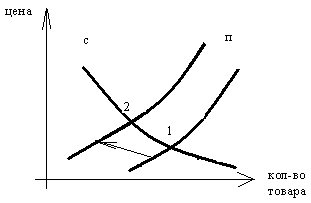 С уменьш. предложения цена повышается, далее возможны следующие случаи:а) все остается в точке 2. Это происходит в результате:- монополизации экономики- повышение цен на средства производства- роста налоговб) возврат в точку 1. Если предложение уменьшилось в результате стихийных бедствий.19. закономерности развития личного спросаВ основе спроса лежит потребность. В многообразии существующих потребностей есть своя иерархия. Она строится по степени необходимости удовлетворения потребности. Дело в том, что индивид не может одновременно удовлетворить все потребности. В силу этого он вынужден отдавать предпочтение одним потребностей к другим. В результате образуется данная иерархия, где на первое место ставят наиболее насущные потребности, требующие первоочередного удовлетворения, а в конце – наименее необходимые потребности.1. Продовольственные товары2. Одежды, обувь3. Товары длительного пользования4. Услуги1. Продовольственные товары -  по ним сущ-ют физиологич. пределы в потреблении. Поэтому расходы на продовольст. товары растут медленнее роста доходов. В результате удельный вес расходов на прод. товары в потребительском бюджете семьи уменьшаются. Кроме этого с ростом доходов изменяется и структура потребления прод. товаров. Уменьшается потребление картофеля, хлебных продуктов и увеличив. потребление мясо-молочн. продуктов, овощей и фруктов.2. Одежда и обувь. По этим товарам также сущ-ют определенные пределы в потреблении.Факторы, которые ограничивают потребление одежды и обуви:1. ограниченное кол-во видов сырья, из которых изготовляются одежда и обувь2. есть определенные ограничения, касающиеся видов фасонов одежды и обуви, их цветовой гаммы3. модели одежды и обуви должны отвечать требованию практичности4. у каждого потребителя есть свои вкусы и запросы. Это сужает круг распространения одежды и обуви на уровне конкретной личности5. существуют определенные сроки носки одежды и обувиРасходы на одежду и обувь растут примерно одинаково, так как и рост доходов. В результате удельный вес расходов на одежду и обувь в потреб. бюджете остается примерно одинаковым.3. Товары длительного пользованияПо этим товарам также есть границы потребления:1) многие товары длительного пользования имеют не индивид., а семейный характер потребления2) каждая семья не обязательно должна иметь полный набор всех видов товаров длит. пользования3) ограничение в потреблении накладывает длит. срок службы этих товаровРасходы на товары длит. пользования растут быстрее роста доходов. Поэтому удельный вес расходов на товары длит. пользования в семейном бюджете увеличивается. Причина этого: постоянно увеличив. кол-во видов товаров длит. пользования, улучшаемое их качество4. УслугиГраницей потребления услуг выступает временной предел, так как потребление многих услуг сопряжено с затратами времени. Расходы на услуги растут быстрее роста доходов. Поэтому удельный вес расходов на услуги в потреб. бюджете увеличив. В обществе постоянно происходит рост производительности труда. рост производительности труда приводит к увеличению объема общественного продукта. рост производительности труда приводит к сокращению рабочего времени и увеличению свободного времени граждан.20. элементы стоимости товара. кругооборот производственных фондовСтоимость товара состоит из перенесённой стоимости и вновь созданной стоимости. 
Перенесённая стоимость (С) – это стоимость потреблённых в процессе труда средств производства. Вновь созданная стоимость состоит из зарплаты (V) и прибыли (m). Тогда стоимость товара (W): W=C+V+m.
Средства производства выступают в качестве производственных фондов. Они постоянно функционируют и находятся в непрерывном движении, т.о. производственные фонды совершают кругооборот. Формула кругооборота производственных фондов: Д–Т(сп)... (Р.С.) П ... Т ’ – Д ’
Таким образом, кругооборот производственных фондов состоит из трёх стадий:
1) Д – Т (сп) Здесь за счёт денежных средств приобретаются средства производства. Тут производственные фонды выступают в денежной форме.
2) Т(сп)...(Р.С. (над П со стрелкой))П ... Т ‘ Здесь прерывается процесс обращения и наступает процесс производства. На этой стадии средства производства соединяются с рабочей силой и создаётся продукт. Фонды выступают в производительной форме.
3) Т ‘ – Д ’ Здесь происходит реализация товара. Фонды тут выступают в товарной форме. 
Выделяют понятие оборот фондов: это постоянно повторяющийся кругооборот. Скорость оборота фондов опр-ся по ф-ле: n=o/t (n – число оборотов, о – период (год), t – прод-ть об-та)
Продолжительность кругооборота фондов состоит из времени производства и времени обращения.
Время производства состоит из след. частей:
1) Время пребывания средств производства в произв-ых запасах.
2) Рабочий период (время, в теч. кот. созд-ся продукт)
3) Время перерыва. Они бывают:    а) организационного характера, связанные с режимом работы предприятия (выходные, обед...);    б) технологические перерывы, связанные с технологией производства (сушка древесины)Время обращения состоит из:
- Времени приобретения ср-в производства;
- Времени реализации продукции

Специфика кругооборота фондов в отдельных отраслях. В торговле – Д – Т – Д ‘, в банковском деле Д – Д ‘21. основные и оборотные фонды. оборотные средства предприятияПроизводственные фонды по характеру уч-ия в процессе труда делятся на основные и оборотные. Различия между ними:                                                       1)  По способу перенесения стоимости на продукт. Оборотные фонды полностью переносят свою ст-ть на продукт. Основные переносят стоимость на продукт по мере износа.2) По хар-ру функционирования в процессе производства: оборотные фонды полностью потребляются в каждом кругообороте и как правило входят в состав продукта. Осн-ые фонды не  входят в состав продукта и сохраняют свою натуральную форму в течение длительного времени.         3) По способу возобновления. Оборотные фонды возобновляются после каждого кругооборота. Основные фонды возобновляются через достаточно продолжительный период, охватывающий ряд кругооборотов.Основные фонды – фонды, стоимость которых может переноситься на изгот-ый продукт по частям в течение ряда кругооборота(-ов). В качестве основных фондов выступают средства труда. Оборотные фонды – фонды, стоимость которых полностью потребляется в течение одного кругооборота и полностью переносится на изг-ый продукт. В качестве оборотных фондов выступают предметы труда. Для простоты учёта в оборотные фонды включают также средства труда со сроком службы меньше года.        Понятие об оборотных средствах                                                                     Оборотные средства предприятия состоят из следующих элементов:1)   Оборотные фонды. Они разграничиваются на:–   сырьё и основные материалы – входит в состав готового продукта;–   топливо и вспомогательные материалы – не вх. в состав продукта, потребляются средствами труда.–    прочие оборотные фонды – малоценный инвентарь, быстроизнашивающийся инструмент и т.д.2)    Фонды обращения представляют собой совокупность материальных и денежных ресурсов, которые обслуживают процесс обмена. Сюда включаются:–  готовая, но нереализованная продукция;–  денежные средства предприятия;22. виды износа основных фондов. амортизация основных фондовВ процессе эксплуатации основные фонды подвергаются износу. Виды износа ОФ:
Физический износ. Наступает в следующих случаях: а) в результате эксплуатации оборудования, когда детали машин изнашиваются, стираются; б) в результате бездействия ОФ, когда машины стареют, ржавеют, здания деформируются и т.д.
Моральный износ – наступает а) в результате появления более производительных машин, критерием здесь является снятие модели с производства; б) в результате снижения цены на действующее оборудование. (суть: устаревает не теряя физических свойств, но теряя свою стоимость).
Возмещение выбывающих основных фондов, из-за морального и физического износа, происходит путём амортизации. 
Амортизация - процесс перенесения стоимости ОФ по частям по мере износа на производимый продукт и использование этой стоимости для возмещения износа средств труда. Сущность амортизации раскрывается через следующие понятия:
1) Амортизационные отчисления – денежная форма перенесения на продукт стоимости ОФ. Величина аморт. отчислений Ао=(Ф–Л)/С, где Ао – годовая сумма аморт. отчислений, Ф – стоимость ОФ, С – срок службы оборудования в годах, Л – ликвидационная стоимость (выручка от сдачи оборудования в металлолом)
2) Норма амортизации. Показывает, какая часть стоимости основных фондов ежегодно переносится на продукт. Опр-ся по формуле:

Ан=(100%*Ао)/Ф, где Ан – норма амортизации.

Методы отчисления НА:

Линейная амортизация – когда НА постоянна из года в год;
Ускоренная амортизация – когда в первые годы начисляется повышенная НА, в последующие годы она снижается.

Аморт. отчисления поступают и накапливаются в амортизационном фонде. Средства АФ идут на реновацию (полное восстановление изношенных фондов), частичное же восстановление ОФ в виде капремонта включается в оборотные фонды.23. себестоимость и прибыльЭлементы стоимости товара: С(стоимость товара)+V(зарплата)+m(прибыль) представляют собой издержки общества. Они показывают, во сколько обществу обошлось производство товаров. Первые 2 элемента C+V представляют собой издержки предприятия. Они показывают, во что предприятию обошлось производство товара. Денежное выражение издержек предприятия называется себестоимостью.Виды себестоимости:1)   Производственная себестоимость; в неё включаются амортизационные отчисления, стоимость потреблённых об. фондов, зарплата, некоторые виды налогов.2)   Полная (сбытовая) себестоимость, которая включает произв. себестоимость а также затраты на реализацию товара (транспортные расходы, упаковка, реклама).Названные виды себестоимости применяются ко всей продукции предприятия. Однако на предприятии могут производится разные виды товаров. Исчисление себестоимости единицы конкретного продукта называется калькуляцией. Затраты включаемые в калькуляцию себестоимости конкр. продукта по форме учёта делятся на прямые и косвенные. Прямые затраты непосредственно учитываются в себестоимости конкретного продукта. К ним относятся: а) расходы на сырьё и материалы, которые пошли на изготовление данного продукта; б) заработная плата рабочих, занятых изготовлением продукта. Её  величина определяется по следующей формуле: f = T*Ч, где f – зарплата, включаемая в себестоимость продукта, Т – затраты труда на изготовление продукта (в часах)), Ч – часовая ставка зарплаты. Остальные затраты явл-ся косвенными. Они прямо не учитываются, а распределяются проп-но зарплате.                       k = f *z/F – косв. затраты, вкл-ые в калькуляцию. z – величина всех косв-х затрат предприятия, F – величина всей заработной платы на предприятии.Издержки предприятия разграничиваются еще и с точки зрения изменения объемов производства.В этом плане выделяют виды издержек:1. Постоянные издержки – издержки, которые остаются постоянными независимо от изменения объемов производства. (амортизационные отчисления, затраты на освещение, отопление)2. Переменные издержки – издержки, величина которых изменяется в зависимости от объемов производства(это в основном затраты на сырье).Названное разграничение себестоимости имеет важное значение с точки зрения определения оптимального объема производства.В этом случае используют показатель средние общие издержки(СОП)= (переменные + постоянные издержки)/объем производстваДля определения оптимального объема производства используют график СОП: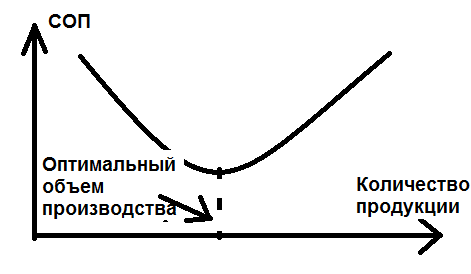 Прибыль – это разница между ценой и себестоимостью. Виды прибыли:1) Балансовая прибыль – это разница между выручкой от реализации продукции и её себестоимостью.2) Чистая прибыль – балансовая прибыль за вычетом налогов на прибыль.ЧП ост-ся в распоряжении предпр-ия. За счёт её на предприятии обр-ся фонд потребления (идёт на премирование работников, развитие соцсферы предпр-ия и т.д.) и фонд накопления (идёт на развитие производства).Показатели прибыли: 1) Норма прибыли:   прибыль/себестоимость = (100%*m) /  (C+V) 2) Норма рентабельности:          (прибыль/ст-ть осн. фондов и обор. средств) *100%24. ценообразование в условиях внутриотраслевой конкуренцииКонкуренция – форма экономического соперничества между предприятиями. Конкуренция может осуществляться как внутри отрасли, так и между ними. Внутриотраслевая конкуренция – это соперничество между предприятиями одной и той же отрасли за более выгодные условия производства и сбыта продукции. Внутриотраслевая конкуренция может быть совершенной и монополистической.Совершенная конкуренция внутри отрасли может быть в след. случаях: когда на рынке существует большое количество предприятий и ни одно из них не занимает на нём доминирующего положения=>каждое из предприятий не может повлиять на рыночную цену; когда предприятия производят однородную продукцию и потребителю безразлично, у кого конкретно покупать; когда отсутствуют серьёзные препятствия (законодательные, технологические, финансовые и т.д.) для свободного входа и выхода из отрасли.У предприятий одной отрасли производящей однородную продукцию могут быть различия в технической оснащенности производства, квал-ии работников, уровне орг-ии труда и т.д. В результате неодинаковым будет у них индивидуальные стоимости продукции.Предположим, что в определенной отрасли все предприятия условно можно разделить на 3 группы с разной индивидуальной стоимостью товара. Реализация товаров происходит на основе действия закона стоимости. Формулировка закона стоимости: обмен товаров на рынке осуществляется по общественной стоимости, в основе которой лежат общественно необходимые затраты труда или средние затраты труда. В результате, те предприятия, у которых индивидуальные затраты труда ниже общественно необходимых, получают дополнительную экономическую прибыль. В то же время предприятия, у которых затраты труда выше общественно необходимых, остаются без прибыли или даже в убытке. Закон стоимости стимулирует рост производительности труда, снижение затрат. Внутри отрасли может наблюдаться и монополистическая конкуренция. Она связана с дифференциацией продукта.Дифференциация продукта – когда продукты первого потребительского назначения различаются между собой по след. признакам:–   по качественным характеристикам;–   по дизайну упаковки;–   по условиям продажи, сервисному обслуживанию.–   популярности марки и т.д.В результате этого на продукцию первого потребительского назначения могут устанавливаться в определённых пределах довольно разные цены.25. ценообразование в условиях межотраслевой конкуренцииМК – конкуренция между предприятиями различных отраслей за более выгодное использование экономических ресурсов. Результатом межотраслевой конкуренции  является образование средней прибыли и цены пр-ва. При этом в разных отраслях существует неодинаковый уровень механизации и автоматизации производства. В результате возникает разная структура себестоимости продукции, приводящая к неодинаковой величине прибыли в данных отраслях.Экономические ресурсы из низкоприбыльных отраслей начинают переливаться в высокоприбыльные отрасли. Формы осуществления «перелива»:а) путём строительства предприятий в новой отрасли;б) путём создания совместного производства с предприятием другой отрасли;в) путём приобретения акций корпораций, действующих в других отраслях.В результате в тех отраслях, куда «произошёл прилив средств» производство товаров растёт, растёт также предложение, цены на продукцию падают. В отраслях, из которых произошёл отток средств, производство и предложение падает,  цены на продукцию растут.  В результате этого все отрасли начинают получать примерно одинаковую среднюю прибыль.В итоге, все отрасли продают свою продукцию по цене производства.Цена производства = себестоимость + средняя прибыль = C+V+mсрПри изменении цен в результате изменения спроса и т.д. начинаются адекватные переливы средств между отраслями.26. Особенности ценообразования в с\х. земельная рентаГлавным средством производства в СХ является земля. Существует монополия на землю как на объект хоз-ва. Если каким-нибудь участком земли владеет СХ предприятие, то другие СХ пр-ия этим уч-ком земли пользоваться не могут. В силу ограниченности лучших земель и наличие монополии на землю как на объект хоз-вования, СХ производство приходится вести на более худших участках земли. В силу этого цены на СХ продукцию устанавливаются не по средствам, а по наиб. затратам труда. Т.к. цены на продукцию уст-ся по наиб. затратам, то в СХ образ-ся земельная рента.Земельная рента – доход, получаемый с земли и не связанный с предпринимательской деятельностью. Различают дифференциальную ЗРI и дифференциальную ЗРII.ДЗРI возникает из-за различий по плодородию и местоположению к рынку сбыта. Механизм её образования (по плодородию):Разные местоположения участков к рынку сбыта вызывает неодинаковые затраты на транспортировку продукции.ДЗРII возникает из-за разной эффективности затрат на одинаковый участок земли.Предположим, участки земли одинаковы по плодородию и местоположению и рынку сбыта. Но на них предприятия функционируют разное количество лет. Те, кто работает дольше, смогли провести необходимые  агротехнические мероприятия. Новые предприятия этого ещё не успели сделать. В рез-те у предприятий получится разная урожайность и неодинаковой станет индивидуальная стоимость продукции.ДЗРII = ДЗРI только вместо «участок земли» - «возраст предприятия»Земельную ренту могут присваивать следующие лица:1) сельхозпредприятие, если оно является собственником земли; 2) землевладелец в виде арендной платы, если он сдаёт землю в аренду;3) гос-во через налоговую системуКроме с/х рента образуется в добывающих отраслях промышленности из-за разной глубины залегания полезных ископаемых.27. процесс образования монополий. виды монополийС монополизацией экономики человечество столкнулось в конце 19 века. К середине 19 века стали возникать акционерные общества. Они могли в значительных размерах мобилизовать капитал. Благодаря этому стало возможным развития капиталоемких отраслей производства ( химич., нефтяная, автомобильная и т.д.) В этих отраслях эффективным являлось только крупное производство. Количество крупных предприятий ограничено. Это и привело к возникновению монополий.Монополия – это объединение предприятий с целью восстановления господства на рынке и получение монопольно высокой прибыли.Процесс образования монополий был вызван следующими факторами:Крупным предприятиям вести между собой конкурентную борьбу было затруднительно, ибо она сопровождается большими потерями.Т.к. производство сосредотачивалось на несколько крупных предприятиях, то им легче прийти к соглашению между собой, чем к большому множеству мелких предприятий.Предприятия может считаться монополией, если выполняется следующие условия:Предприятия имеет возможность в известных пределах диктовать цены рынку.Оно концентр. в своих руках значительную долю производства в отрасли:Если более 90%, то будет чистая монополия.Если 60%-90%, то будет доминирующая фирма.Если менее 60%, то в отрасли существует конкурентная среда.Виды монополий:Ринг, корнер, пул – здесь предприятия договаривались об установлении единых цен. (такие монополистические объединения были недолговечны и быстро распадались)Картель – здесь предприятия договаривались о следующем:Об установлении единых цен на продукцию.Разграничение между собой рынка сбыта.Определение для каждого предприятия объемы производства (квоты).(в картеле предприятия сохраняют производственную и торговую самостоятельность)Синдикат – здесь предприятия реализуют свою продукцию через общую торговую сеть. (в синдикате предприятия сохраняли производственную, но теряют торговую самостоятельность)Трест – здесь предприятия сливаются в единое предприятие. (в тресте предприятия теряют производственную и торговую самостоятельность)28. монопольная цена. отрицательные моменты монополизацииОбразование монополий сопровождается установлением монопольных цен на производимую продукцию.Структура монопольной цены: себестоимость + ср.прибыль + монопольная прибыль =  C+V+mср. + m мон.Установление монопольно высокой цены сопровождается уменьшением объемов производства(монополистический эффект).Некоторые удержания монопольной цены:{сводятся к тому, чтобы не допустить создание конкуренции в монополизированной области}Необходимость крупного производства {это создает трудности для перелива ресурсов в данную отрасль}Собственность на важнейшие виды сырья {фирма, владея источниками сырья, препятствует созданию конкурентных фирм}Владение патентами, лицензиями {они могут обеспечить предприятию монопольное положение на время действия пакета}Между тем возможности для установления и удержания монопольной сферы небезграничные. Объясняется это следующими причинами:Повышение цены приводит к сокращению спроса, затрудняя реализацию продукции.Существует возможность подрыва сырьевой монополии путем использования субститутов (заменители сырья)Возможен подрыв  патентной монополии путем небольших изменений конструкции выпуском, если не единичного, то схожего продукта и т.д.Отрицательные последствия монополизации:Установление высоких цен => вызывает протесты населения.Ликвидация конкуренции, в результате чего не стимулируется рост производительности труда. Внедрение достижения научно-технического процесса.Монополии имеют возможность давления на правительство для получения себе разных льгот.29. антимонопольное законодательство. олигополия и естественная монополияНазванные негативные моменты монополизации экономики привели к необходимости разработки и принятию антимонопольного законодательства. Впервые оно появилось в США.Первым антимонопольным законом, был закон Шермана. (1890г) Он запрещал различные формы монополистических отношений.Позже был принят закон Клейтона (1914 г) Основные его моменты:Запрещалось приобретать акции конкурирующих корпораций.Запрещалось формировать взаимнопереплетающихся директоратов – это когда руководитель одной фирмы является членом правления конкурирующей фирмы.Позже, антимонопольные законы были приняты в других станах, и в РБ. Антимонопольные законы подорвали юридическую основу для создания монополий. Однако, они не сумели подорвать экономическую основу монополий – необходимость крупного производства. В результате этого возникло явление под названием олигополия.Олигополия – это концентрация производства в отрасли на нескольких крупных предприятиях.В условиях олигополии существует возможность для тайного соглашения между несколькими крупными предприятиями с целью установления высоких цен. Обычно, для этого применяется прием под названием лидерство в ценах. Суть его в том, что одно предприятие начинает поднимать цены. Другие предприятия следуют его примеру и тоже увеличивают цены.Естественная монополия возникает в отраслях, где невозможно создать конкурирующую среду. (электро-энергетика, ЖКХ, частично на транспорт и т.д.) Естественная монополии обычно регулируется государством путем установления государственных ценообразований на их продукцию.30. комбинирование и деверсификация производстваПринятие антимонопольных законов вызвало трансформирование монополии в много отраслевые предприятия. Кроме этого создание много отраслевых предприятий было вызвано и экономическими причинами – более высокой их конъектурной устойчивостью: если падает спрос на одни товары, то потери можно компенсировать за счет роста спроса на другие товары.Формы многоотраслевых предприятий:Комбинирование – это объединение предприятий разных отраслей, которые технологически связаны между собой.Диверсификация – это объединение предприятий различных отраслей, которые не обязательно технологически связаны между собой.Осуществляются в следующих видах:Концерн – здесь существует главное предприятие к которому подчиняются основные предприятия.Конгломерат – здесь нет главного предприятия, а есть только один управляющий орган.31. Показатели объема общественного продуктаСуществуют различные показатели определения объёмов общественного продукта.I. Совокупный общ. продукт – это совокупность благ, созданных в обществе за определённый период времени (обычно год).Структура СОП: натуральная (средства пр-ва, потр. блага) и стоимостная (C+v+m). СОП имеет серьёзный недостаток – наличие повторного счета. Повторный счет – когда один и тот же продукт учитывается несколько раз. II. Валовый Внутренний Продукт (ВВП) – совокупный общ. продукт, очищенный от повторного счета.Структура ВВП: натуральная структура (средства труда + потр. блага), стоимостная стр-ра A+V+m (A – аморт. отчисл-ия). Правильность подсчёта ВВП осуществляется путём суммирования всех доходов и расходов общества. Такой расчёт осн-ся на том, что тот, кто продаёт вещь, получает доход, а кто покупает – несёт расходы. Суммы доходов и расходов  равны между собой.III.     ВНП (валовый нац. продукт) = ВВП+доходы нац. предприятий, функци-ие в других странах – доходы иностранных предприятий, функционирующие в данное стране.IV.  Национальный доход. Структура НД: натуральная (средства производства, предн. для его расш-ия + потребительские блага) и стоимостная структура (V+m=ВНП-А).Различают номинальный и реальный ВВП.Номинальный ВВП – ВВП, исчисленный в текущих ценах. Реальный ВВП – ВВП, исчисленный в сопоставимых ценах.Сопоставимые цены выводятся на основе индекса цен (дефлятора). Индекс цен опр-ся на основе корзины товаров и просчитывается, сколько этот набор стоил в том или ином году. Затем берётся базовый год с ценовым индексом =1. Затем выводится индекс цен для остальных лет. Год                                                                      2008              2009              2010Стоимость корзины товаров                             80 ден. ед.    100                125Индекс цен                                                          0,8                  1                  1,25Реальный ВВП = Номинальный ВВП / индекс цен32. национальное богатство и его структураРазличие между ВВП и нац. богатством закл-ся в том, что ВВП отражает создание продукта, но не отражает его наличие. Нац. богатство отражает наличие продукта вне зависимости от времени его производства.Национальное богатство – совокупность реально существующих благ с момента их производства до полного производимого и личного потребления. Объём нац. богатства подсчитывается на опр. дату.Структура НБ:   а) Основные производственный фонд: средства труда    б) Запасы предметов труда   в) Фонды отраслей немат. производства   г) личное имущество граждан.Методы подсчёта объёма личного имущества:а) данные выборочного обследования семейных бюджетов;б) данные статистики имущественного страхования граждан;в) метод непрерывной инвентаризации – определяется средний срок службы предмета, а затем подсчитывается объём продаж предмета за период, равный сроку его службы.33. безработица, ее сущность и виды. меры по регулированию занятостиБезработными считаются лица трудоспособного возраста, которые желают, но не находят работу.Виды безработицы:1. Фрикционная безработица – связана с поиском или ожиданием работы, наступает в следующих случаях:а) когда человек добровольно меняет место работыб) работники, занятые на сезонных работахв) лица, впервые ищущие работу2. Структурная безработица – связана со структурными изменениями в экономике по следующим причинам:а) изменение в конъюнктуре, падает спрос на определенные товары, сокращается их производство и высвобождаются занятые.б) в результате механизации и автоматизации труда сокращается потребность в определенных видах деятельности3. Циклическая безработица – вызывается экономич. кризисом, общим падение производства.Главным показателем безработицы является уровень безработицы, он определяется:уровень безработицы = кол-во безработных*100% / (кол-во занятых +кол-во безработных)Между тем уровень безработицы не является точной цифрой, здесь могут быть определенные искажения, связанные со следующими причинами:1. скрытая безработица – лица, вынужденные работать неполный раб. день.2. фиктивная безработица – когда человек считается безработным, но не ведет активных поисков работыЕстественная безработица – определяет минимально допустимый уровень безработицы.В естественную безработицу включаются фрикционная и структурная безработица.Последствия безработицы:1. экономич. последствия:- рост безработицы приводит к недополучения общ-ого продукта. Связь между этими величинами нашла отражение в законе Оукена: повышение безработицы на 1% сверх естественного уровня приводит в недополучению 2.5% ВВП.- при продолжительной безработице теряется квалификация работника.2. социальные последствия: выражаются в тяжелых психических потрясениях людей после обществ-ых беспорядков и т.д.Меры по регулированию занятости:1. активные меры – направлены на то, чтобы привлечь к труду неработающих членов общ-ва:-стимулирование, создание новых раб. мест путем предоставления предприятием налоговых, кредитных и др. льгот.-создание сис-мы подготовки и переподготовки кадров-предоставление временной занятости (например, сис-ма общ. работ)2. пассивные меры – в основном сводятся к выплате пособий по безработице.34. виды распределения благ в обществе I. Равнообеспечивающее (уравнительное) распределение – это когда все получают примерно одинаковое количество благ. Минус - не стимулируется труд. II. Неравное распределение – приводит к дифференциации доходов.   Причины вызывающие необходимость дифференциации:   1. различие в количестве труда (различие в продолжительности и интенсивности труда)   2. различие в качестве труда (различие в способностях, различие в классификации, различие в условиях труда)   3. Прочие причины (владение собственностью, ценными бумагами, недвижимостью; состав семьи(наличие иждивенцев); случайные факторы (удача, связи и т.д.))      минус – вызывает социально-классовые противоречия. Методом сглаживания данных противоречий явл. прогрессивное налогообложение.   Показатели степени неравенства:1.       Кривая Лоренца: рисуете прямую под углом 45О , а дальше вывод: если все точки находятся на одной прямой (т.е она прямая), то в обществе полное равенство, если же есть отклонения от прямой, то в обществе неравенство.2.       Децильный(10%) и квинтильный(20%) коэффициенты распределения доходовдец. коэф. = средний доход 10% наиболее обеспеченных гр-н / средний доход 10% наименее обеспеченных гр-нЗначение децильного коэффициента1) не должен быть менее 4 -> путь к уравниловке2) оптимальное значение 4-73) допустимое значение 7-10 4) не желательно более 10 III Распределение через общественные фонды. Трансфертные платежи.        Функции: -обеспечивает содержание нетрудоспособных членов общества путём выплат пенсий, пособий и т.д. -бесплатное предоставление наиболее значимых услуг (здравоохранение, образование и т.д.)35. виды и формы заработной платы. тарифная система    Заработная плата- величина денежного заработка работника.    Виды:       1)  Номинальная зар. плата - это сумма денег, которую получает работник за свою работу, она состоит их 2-х частей.             а) основная зар. плата – образуется из тарифного заработка            б) доп. зар. плата - премии, надбавки и пр.      2)  Реальная зарплата - сумма благ и услуг, которые может приобрести работник за номинальную зарплату. Она зависит от след. факторов.            -от величины номинальной зарплаты.            -от величины подоходного налога.            -от уровня цен на товары и услуги          Формы:     1) повременная зарплата. начисляется в зависимости от отработанного времени по установленной часовой ставке. Её целесообразно применять в след. случаях:            a) когда результаты труда не поддаются точно измерению (экономисты, учителя...)              б) когда выработка зависит от технологического процесса, а не от работника (работа на автомат. линиях...)        разновидности: простая повременная зарплата, повременная премиальная зарплата;     2) Сдельная зарплата- начисляется в зависимости от количества выпущенной продукции по установленным расценкам. Применяется когда результат зависит от личного усердия работника        разновидности: простая сдельная, сдельно премиальная, косвенно сдельная (зависит от зарплаты основных работников), сдельно прогрессивная (за перевыполнение нормы, оплата идёт по повышенным расценкам), косвенно-сдельная(здесь зарплата вспомогательных рабочих зависит от зарплаты основных рабочих), аккордная (размер оплаты определяется не за единицу работы, а за всю работу или отдельные ее этапы).        Тарифная с-ма        Дифференциация зарплаты осуществляется с помощью тарифной с-мы.Тарифная система состоит из след. элементов:        1. тарифно-квалифицированный справочник содержит х-ки отдельных профессий, в нём содержатся требования к знаниям и навыкам которые должен иметь работник определённой квалификации       2. тарифная сетка состоит из тарифного разряда, тарифного коэффициента(max) и тарифной ставки 1-го разряда.
            Первый тарифный разряд имеет тарифный коэффициент 1. Последующие тарифные разряды показывает, во сколько раз уровень оплаты труда работ, отнесенных к данному разряду, превышает уровень оплаты работ, отнесенных к первому разряду.
       3. тарифная ставка первого разряда
            На основе названных элементов тарифной системы определяется тарифная ставка соответствующего разряда. Например, мы желаем узнать тарифную ставку 4 разряда.  Предположим,  тарифная ставка первого разряда составляет 100 денежных единиц.  Соответственно,  тарифная ставка 4 разряда составит 
            178 денежных единиц (100 • 1,78).36. сущность, функции и виды финансовФинансы непосредственно связаны с деньгами. Однако не всегда деньги выступают в качестве финансов. Деньги выступают в качестве финансов, когда накапливаются в фонде денежных средств, который предназначается для определенных целей.Финансы – экономич. отношения, по средствам которых происходит образование и использование фонда денежных средств для удовлетворения общественных потребностей.Функции финансов:1. распределительная функция – осуществляется в процессе перераспределения нац. дохода через гос. бюджет.2. контрольная функция – осуществляется по средствам системы материальной ответственности за соблюдение финансовой дисциплины, взимания различных платежей.Реализуется через соответствующие финансовые органы (министерство финансов, госуд. налоговая служба и т.д.)Виды финансов:1. личные финансы – финансы граждан2. финансы предприятий (амортиз. фонд, фонд потребления)3. общегосударственные финансы (гос. бюджет, фонд потребления)– - имущественное и личное страхование37.  Государственный бюджет и проблема его дефицита.Государственный бюджет состоит из доходной и расходной частей. Доходы гос. бюджета образуются за счет налогов с физических и юридических лиц.С точки зрения изменения ставки налоги разграничиваются след. образом:1) Прогрессивный налог – это когда налоговая ставка повышается, по мере роста доходов)2) Пропорциональный налог – это когда налоговая ставка постоянно не зависима от размеров налога.3) Регрессивный налог – это когда налоговая ставка понижается по мере роста доходов.Самые известные налоги во всех странах:1) Подоходный налог – налог, который граждане уплачивают со своих доходов.2) Налог на добавленную стоимость (налог с продаж) – устанавливается в виде определенного процента от цены товара.3) Акцизные налоги – устанавливаются на отдельные товары (табак, алкоголь и т.д.)4) Налог на прибыль5) Таможенные пошлины на экспорт и импорт товараСвязь между ставкой налога и поступлением в бюджет отражаются при помощи кривой Лаффера: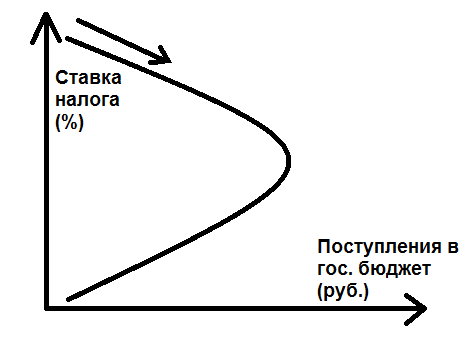 Снижение высоких налогов высвобождает средство для развития производства. С развитием производства увеличиваются доходы населения, предприятий, поэтому более низкая ставка налога обеспечивает большее поступление в бюджет. Однако все это действует в долгосрочном периоде. В кратко срочном периоде обр. бюджетный дефицит.Расходы гос. бюджета:1) На развитие н/х (строительство предприятий, дорог, городское благоустройство..)2) Расходы на соц. сферу (образование, наука, соц. обеспечение…)3) Расходы на управление (райисполкомы, министерства)4) Расходы на оборону      Бюджетный дефицит – когда расходная часть гос. бюджета превышает доходную.Причины бюджетного дефицита:1. объективная причина – гос. бюджет разрабатывается на год вперед. Легче выполнить план расхода бюджета. Труднее выполнить доходную часть ибо доходы населения предприятий могут сократиться и уменьшиться поступление в бюджет. Поэтому в этом случае рекомендуется проводить балансировку бюджета на циклической основе.Период подъема экономики, когда растут доходы населения, предприятий, сокращаются социальные выплаты, образуется бюджетный излишек (профицит)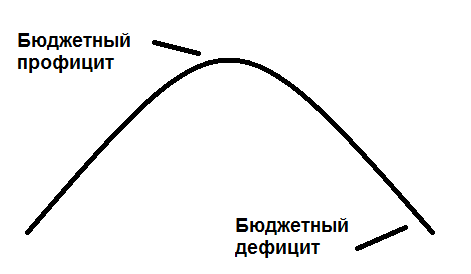 В условиях спада экономики, когда сокращаются доходы, возрастают социальные выплаты, образуется бюджетный дефицит.В целом же бюджетный профицит должен равняться бюджетному дефициту.2. Субъективная причина – когда заранее закладывается бюдж. дефицит из-за раздутых гос. программМетоды погашения бюджетного дефицита:1) Эмиссия (выпуск денег) – последствия -> инфляция2) Привлечение государством заемных средств – осуществляется путем продажи и выкупа государственных бумаг. последствия -> образование государственного долга.Методы погашения государственного долга:1) Эмиссия денег2) Сокращение расходов государства (свертывание государственных программ) и увеличение доходов государства (рост налогов) последствия -> народное недовольство.3) Приватизация – продажа активов государства в частных мерах.4) Отсрочка выплат государственного долга путем следующих мер:  а) рефинансирование (выпуск новых ценных бумаг, чтобы рассчитываться с держателем старых)  б) консолидация (превращение краткосрочных ценных бумаг в долгосрочные)38.  Кредит и его основные виды. величина процентаКредитные отношения связаны с использованием свободных денежных средств, которые образуются у государства, предприятий, населения. Эти свободные денежные средства поступают и накапливаются в ссудном фонде общества и предоставляются затем лицам, у которых есть потребность в доп. денежных средствах на условиях:-срочности-возвратности-платности (в виде процента)Кредит – форма аккумуляции и перераспределения ссудного фонда общ-ва на основе срочности, возвратности и платности.Виды кредита:1. коммерческий кредит – осуществляется между предприятиями в виде отсрочки платежа за купленные промышленные товары2. банковский кредит – здесь кредитором выступает банк, заемщиком – предприятие  Виды банковского кредита:   а) краткосрочный кредит (до 1 года) – используется для приобретения оборотных средств   б) долгосрочный (> 1 года) – идет на приобретение основных фондов3. потребительский кредит – кредит, который предоставляется населению в виде денежных ссуд или отсрочки платежа за купленные потребител. товары4. гос. кредит – здесь заемщиком является гос-во, а кредитором – население. Осущ-ся путем продажи и выкупа гос. ценных бумаг(облигаций и т.д.)5. международный кредит – кредит между странамиПроцент(%) – цена за пользование ссудой. Величина % определяется в виде годовой нормы %.Связь между нормой % и средней нормой прибыли: 1.      средняя норма прибыли определяет в конечном счете верхнюю границу нормы %2.      норма % определяет мин. величину прибыльности, при которой становится возможным использование капитала инвестицийФакторы, влияющие на величину %:1. соотношение между объемом спроса и предложения ссуды2. степень риска – чем больше шанс, что заемщик не выплатит ссуду, тем больше %3. срочность ссуды – чем на более длительный срок предоставляется ссуда, тем больше %4. размер ссуды – чем крупнее ссуда, тем меньше %5. степень конкурентности на ссудном рынке – чем выше конкуренция, тем ниже %39.  История эволюции денег. виды денежного обращенияПервоначально существовало золото-монетное обращение. Однако в ходе обращения золотая монета стиралась и содержала меньшее кол-во золота. Тем не менее она принималась как полноценная золотая монета. Т.о. был установлен факт, что главное значение имеет не золотое содержание монеты, а ее номинал, т.е. кол-во золота, которое она должна представлять. В результате этого возникла идея вместо золота выпустить в обращение его заменители. Первыми заменителями золота в обращении были металлич. монеты. Первые бумажные деньги появились в Китае в 12в. В Европе бумажные деньги появились в 18в. В этот период банки начали выпускать свои долговые обязательства под названием банкнота. Они выступали также в качестве платежного средства. Со временем правом выпуска банкнот перешло только к центральному банку. Банкнота превратилась в обычные бумажные деньги.18-нач. 20в. – в обращении ходили как золотые, так и бумажные деньгиВ период 1-й мировой войны (1914г.) золотые деньги вышли из обращения и не восстановились после ее окончания. Был также прекращен обмен бумажных денег на золото. В нашей стране денежный оборот разграничивается на 2 вида:1. безналичный – осущ-ся путем записей на банковских счетах2. налично-денежный – осущ-ся путем использования наличных денегПо американской классификации существующие в обращении деньги разграничиваются на след. виды:1. наличные – представлены в виде металлических и бумажных денег2. чековые вклады – по ним деньги автоматически снимаются по требованию владельца3. бесчековые вклады(вклады до востребования) – по ним деньги автоматически не снимаются, но их можно взять в любое время4. мелкие срочные вклады (до 100 тыс $) – по срочным вкладам деньги можно взять через оговоренное время5. крупные срочные вклады (>100 тыс $)  40.  сущность инфляции. антиинфляционная политикаИнфляция-это переполнение капиталов обращения избыточной массой денежных средств.Формы проявления инфляции:1) Дефицитная – происходит в условиях государственного ценообразования. Выражается в разном дефиците товаров2) Ценовая – происходит в условиях свободного ценообразования. Выражается в росте цен.Причины:1.Инфляция со стороны спроса – наступает в след. случаях: А) в результате эмиссии денег (выпуск денег)Б) когда рост доходов опережает рост производства2.Инфляция со стороны предложения наступает в след.случаяхА) повышение зарплаты-зарплата входит в себестоимость. С повышением ее увеличиваются издержки и повышаются цены.Б) Повышение цен на сырье/материалы – они входят в себестоимостьВ) падение курса нац валюты – вызывает рост цен на импортное сырьеПоследствия инфляции:1) Снижение реальных доходов зарплаты2) Обесценивание сбережений3) Проигрывают кредиторы и лица, предоставляющие ссудыВиды:1.Ползучая - рост цен 5-10% в год2.Галонирущая – рост цен  10-100% в год3.Гиперинфляция- рост цен более 100% в годВ условиях высокой инфляции возникает инфляционная спираль – зарплата/ценыПоследствия высокой инфляции:1.Усилия начинают направляться не на производственную, а на спекулятивную деятельность. В рез-те наступ. стагнация (рост или сокр. объема производства)2.Обесценивание денег - начинается «бегство от денег»3.Наступает «экономическая дезориентация» в этих условиях производители не знают какую цену назначить, а потребители – какую заплатитьАнтиинфляционная политика:Условием ее проведения явл. сбалансированность гос. бюджета или разумный бюджетный дефицит(до 3% ВВП)Главная цель этой политики – разорвать инфляционную спираль – зарплаты/ценыОсуществляется это путем политики доходов(установление ориентиров и контроля над з/п и ценами)Реализуется политика с помощью след. мер:1. меры относительно зарплаты – рост зарплаты не должен превышать рост производительности труда2. меры относительно цен – применяют замораживание цен или устанавливают пределы их роста41.  финансово-кредитная системаВиды финансово-кредитных учреждений:1. коммерческие банки – осущ-ют пассивные операции (привлечение вкладов) и активные операции (выдача кредитов)2. эмиссионные банки – на них возлагается организация денежного обращения страны. Большинство стран имеют лишь один центральный банк. В США сущ-ют 12 ценных банков, объединенных в федеральную резервную сис-му3. траст – компании – главная задача – управлять по доверенности ценными бумагами корпораций и отдельных лиц. Привлекают и срочные вклады. Активные операции у них, как и у коммерч. банков4. страховые компании – мобилизуют свои средства за счет платежей за различные виды страхования. Эти средства затем вкладываются в ценные бумаги5. Пенсионные фонды – в них накапливаются денежные средства, которые перечисляют предпринимателями-граждане. Вышедшему на пенсию лицу периодически выплачивается определенная сумма.6. Инвестиционные кампании – мобилизуют капитал путем выпуска собственных акций. Вырученные от этого ср-ва идут на приобретение акций др. корпораций. Доход образуется в виде разницы между полученными  и выплаченными дивидендами.7. Кредитные союзы - организуются группой лиц – членами профсоюза, которые хранят там свои доп. Ср-ва. Предоставляют мелкие потребительские кредиты.42.  понятие «воспроизводство». виды воспроизводстваВоспроизводство - это процесс повторения, возобновления процесса производства. Условия осуществления воспроизводства:
1.Воспроизводство средств производства - это восстановление изношенных средств труда, пополнение запасов предметов труда.
2.Воспроизводство рабочей силы - восстановление работоспособности человека, решение проблем демографии, подготовке кадров
3.Воспроизводство экономических отношений - определяет характер будущего производства.
4.Воспроизводство природных ресурсов среды обитания.
Виды воспроизводства:
1.Убывающее воспроизводство - когда объемы производства уменьшаются. Бывает в крайних случаях (войны, стихийные бедствия, экономические кризисы) и долго продолжаться не может.
2.Простое воспроизводство - когда объемы производства постоянны. Существовало в древние и средние века.
3.Расширенное воспроизводство - когда объемы производства увеличиваются. Пути осуществления расширенного воспроизводства:
 а. Экстенсивный путь - Увеличение производства за счет количественного роста средств производства и привлечение новой рабочей силы.
    Плюсы: дает быстрые темпы роста.
    Минусы: ограничен в своих возможностях.
 б. Интенсивный путь - Увеличение производства за счет роста производительности труда.
    Плюсы: безграничен в своих возможностях.
    Минусы: дает более медленные темпы роста.
В чистом виде эти пути не встречаются, на практике – наблюдается их сочетание.Экономический рост – выражается в росте ВВП в целом и в расчете на душу населения.43.  накопление и инвестицииРасширенное воспроизводство может осуществляться лишь в результате процесса накопления.Накопление – это использование части прибыли для увеличения объемов производства.Формы накопления:1)Производственное – увеличение объема и улучшение качества основных и оборотных фондов2)Непроизводственные – увеличение предметов потребления для дополнительного привлечения работников.3)Формирование резервов и страховых фондов.Нац. доход без учета процесса накопления разгранич. на:- зарплату		v- прибыль		mС учетом процесса накопления он разгранич. на:- фонд потребления- фонд накопленияРазличают понятия «норма накопления». Она определяется:
		HН = фонд накопления*100% / Национальный доходМинимальная норма накопления должна быть такой, чтобы обеспечить занятость для высвобождаемых и вновь привлекаемых в производство работников.HН min = 5%HН max = 10%1)Предельная склонность к потреблению(ПСП)                           2)Предельная склонность к сбережению(ПСС)ПСП+ПСС=1Мультипликатор Кейнса (или мультипликатор накопления, множитель Кейнса) — коэффициент, равный обратной величине предельной склонности к сбережению (ПСС) — 1/ПСС или обратной величине разницы единицы и предельной склонности к потреблению (ПСП) — 1/(1-ПСП). Данный коэффициент показывает, на сколько увеличится национальный доход в результате первоначальных инвестиций.На практике накопление реализуется в форме инвестиций(капитальных вложений)Инвестиции представляют собой совокупность затрат, направляемых на создание новых реконструкций и обновление основных фондов.Инвестиции состоят из 3-х групп затрат:
1. затраты на строительно-монтажные работы, связанные с возведением зданий застройки территорий.2. затраты на приобретение оборудования, машин, их монтаж, установку.3. прочие затраты – затраты на проектно-изыскательные работы, подготовку кадров на строящиеся предприятия и т.д.Различаю чистые и валовые инвестиции:Чистые инвестиции – инвестиции, образующиеся за счет прибылиВаловые инвестиции – чистые инвестиции + амортизацион. отчисленияЭффективность инвестиций определяется следующим образом: –объем инвестиций  - прирост ВВП Пути повышения эффективности инвестиций:1. сокращение сроков строительства2. правильность выбора товара, под которые делаются инвестиции. Они должны осущ-ся под товары, спрос на которые повышается.3. эффективность инвестиций зависит от проекта строительства нового или реконструкции действующего предприятия. В него должны быть заложены прогрессивные технические решения.44.  неравномерность экономического развитияДля экономики характерно неравномерность (цикличность) развития.Виды циклов:1. Экономич. (промышленный) цикл – продолжительность его 5-10 лет и состоит из 4-х фаз: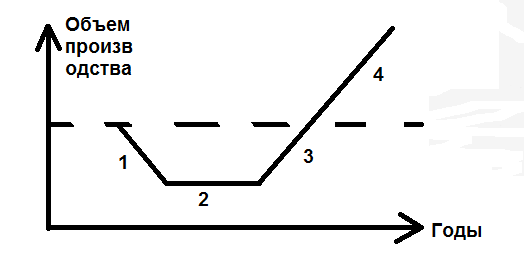 I – кризис – здесь происходит падение объемов произ-ва. Кризис наступает, когда падение произ-ва продолжается более 6 месяцевII – депрессия – здесь объемы произ-ва не уменьшаются, но и не возврастаютIII – оживление – здесь объемы произ-ва достигают докризисного уровняIV – подъем – здесь объемы произ-ва превышают докризисный.Теории, объясняющие причину экономического цикла1. Неоклассическая теорияДанная теория считает, что свободное рыночное хозяйство является саморегулирующейся экономической системой. Поэтому ей не присуще экономические кризисы. Экономические кризисы могут возникнуть лишь при чрезвычайных обстоятельствах(войны, политические перевороты, стихийные бедствия) или в результате ошибок правительства. в нормальных условиях кризисов не бывает.2. Кейнсианская теорияСчитает, что с развитием производства замедляются темпы роста потребления. Происходит это в силу действия определенного психологического закона. Суть его в том, что с увеличением доходов рост потребления замедляется и увеличивается объем сбережений. В результате роста сбережений товары не реализуются, и наступает экономический кризис.3. Марксистская теорияСуть этой теории в том, что нерегулируемое перемещение средств и рабочей силы между отраслями приводит к возникновению между ними диспропорции. Эти диспропорции выливаются затем в экономический кризис. В период кризиса восстанавливаются пропорции между отраслями. Так продолжается до следующего их нарушения.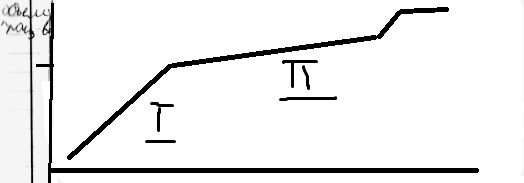 2. Цикл Кондратьева – продолжительность его 50-70 лет и состоит из 2-х фаз:I – повышательная волна – здесь экономика растет быстрыми темпамиII – понижательная волна –медленными темпамиПовышательная волна начинается с внедрением на рынок новых товаров.По мере насыщения рынка новыми товарами наступает понижательная волна.45.  необходимость международной торговлиНеобходимость международной торговли объясняется тем, что страна не может производить все существующие в мире товары. Внешняя торговля состоит из вывоза(экспорта) и ввоза(импорта) товаров.Целесообразность экспорта или импорта зависит от следующих факторов:1.    От соотношения между национальными и мировыми издержками. В этом случае:А). Экспорт. Он целесообразен, когда национальные издержки по производству товара меньше мировых.Б). Импорт. Он целесообразен, когда затраты на покупку товара меньше затрат на организацию его производства внутри страны. Кроме того импорт целесообразен, когда данный товар в стране производится не может в силу природных и/или других условий.2.    От сравнительных издержек производства. Сравнительные издержки получаются из-за разницы в пропорциях обмена внутри страны и на мировом рынке.Пример:Несмотря на выгодность международной торговли, она достаточно жестко регулируется государством по следующим причинам:1) Необходимость защищать собственные отрасли производства. Особенно те, которые не очень конкурентоспособны по международным меркам.2) Необходимость защиты от демпинга (Демпинг - продажа товаров по бросовым(низким) ценам для завоевания рынка).46.  методы регулирования внешней торговли1. Таможенные пошлины – это налоги, которыми облагаются ввозимые в страну товары. Таможенные пошлины преследуют следующие цели:А). Фискальная. Предназначена для обеспечения налоговых поступлений в госбюджет. Б). Протекционистская. Предназначена для защиты местных производителей от иностранной конкуренции.2. Таможенные квоты. С помощью квот устанавливаются максимальные объемы товаров, которые могут быть ввезены в страну за определенный период времени. Крайней мерой таможенной квоты является эмбарго – полное запрещение ввоза товаров.3. Национальные стандарты. Если импортная продукция не отвечает национальным стандартам она не может быть ввезена в страну.4. Лицензирование. Выдача разрешений на продажу продукции.5. Создание различных бюрократических проволочек в таможенных процедурах.Названные ограничения во внешней торговле приводят к следующим негативным моментам:1.    Ограждение национальных отраслей от международной конкуренции ведет к консервации их неэффективности.2.    Проигрывают потребители данной страны лишаясь возможности приобретать более дешевые и лучшие импортные товары.3.    Применение названных ограничений вызывает ответную реакцию в других странах, приводя к торговым войнам между государствами.Названные негативные моменты привели к необходимости поиска решения данной проблемы. Для этого в 1947 было создано ГАТТ(Генеральное соглашение о торговле и тарифах) преобразованное затем в ВТО(Всемирная торговая организация). Цели данной организации: а). Создать равный режим торговли для всех стран участниц; б). Путем переговоров добиваться снижения пошлин и устранения импортных квот. Однако возможности данной организации ограничены, так как взаимоотношения между участниками строятся на договорной основе.Более высоким уровнем регулирования внешне-экономических связей является экономическая интеграция. Она предполагает объединение рынков 2-ух и более стран в зону свободной торговли, чтобы достичь свободного беспрепятственного перемещения между странами товаров, капитала и рабочей силы(ЕС к примеру).47.  эволюция валютного курсаВалютный курс – отношение обмена одной валюты на другую. Первоначально существовала система золотого стандарта. Золотой стандарт с фиксированным валютным курсом может выполнятся при следующих условиях:Устанавливается определенное золотое содержание валюты.Осуществляется свободный перелив золота между странами.Сам валютный курс устанавливается на основе золотого паритета валютРубль = 2г;  Доллар = 1г.Валютный курс 1 рубль=2 доллараПреимущества золотого стандарта:Он автоматически выравнивал дисбаланс в торговле между странами путем перелива золота.Стабильные валютные курсы снижали риск и неопределенность.Недостаток золотого стандарта: Он функционировал до тех пор, пока у страны были золотые запасы, когда они кончались, то тогда нечем было платить.После 2-ой мировой войны приблизительно 70% мирового запаса золота оказалось у США. В результате этого возникла Бреттон-Буденая валютная система. В ней функцию мирового платежного средства на ряду с золотом стал выполнять американский доллар. При этом предполагалось, что страна предъявившая доллары могла обменять их на золото по фиксированной цене: 35 доллар за тройскую унцию = 31 гр.Со временем золотой запас США начал таять, и в конце 60-х годов стало ясно, что США не в состоянии погасить золотом свои доллары. Поэтому в 1971 году в США объявили о прекращении обмена долларов на золото. Это означало крах Бреттон-Буденой  валютной системы.В результате на смену ей пришла Ямайская валютная система, основанная на плавающих валютных курсах. Теперь валютный курс устанавливался не на основе золотого содержания, а на основе соотношения между спросом и предложением на валюту, нач. с 1976 года страны прекратили объявлять о золотом содержании своей валюты.Факторы, от которых зависят колебания валютного курса в ямайской валютной системе:Соотношение между экспортом и импортом. Если экспорт превышает импорт, то курс нац. валюты может повыситься. Если наоборот, то курс понижается. Темпы инфляции. Если в стране растет инфляция, то курс национальной валюты понижается.Уровень процентных ставок в стране. Если процентные ставки растут, то это вызывает приток капитала из других стран => курс национальной валюты повышается.Различные спекулятивные действия, связанные с изменением валютного курса.48.  методы регулирования валютного курсаИзменение валютного курса влияет на положение предприятий неоднозначно.
Здесь возможны следующие случаи:
1) предприятия-экспортеры. Они выигрывают при понижении и проигрывают при повышении курса нац. валюты
2) предприятия-импортеры. Они выигрывают при повышении курса нац. валюты и проигрывают при его понижении
Методы регулирования валютного курса:
1) резервирование (хранение) иностранной валюты. Если курс нац. валюты падает, то начинается продажа резервов иностранной валюты. Если курс поднимается, то осущ-ся скупка иностран. валюты. Мера эта ограничена ибо зависит от запасов золота и иностр. валюты.
2) регулирование внешней торговли. Осущ-ся путем ограничения импорта (пошлины квоты и т.д.) и стимулирование экспорта (предоставление экспортерам налоговых (кредитных) и др. льгот)
Недостаток: вызывает торговые войны
3) гос-ная монополия внешн. торговли. Сводится к тому, что экспорт и импорт осущ-ся только через гос. организации.
Недостаток: предприятия оказываются оторванными от мирового рынка, не знают его конъюнктуру, тенденции развития и т.д.
4) валютный контроль. Предприятия всю свою иностр. вырочку сдают гос-ву в обмен на нац. валюту. Тем, кому требуется иностр. валюта, она покупается у гос-ва. 
Недостаток: приводит к развитию протекции, коррупции, черного рынка валют
при введении валютного контроля нац. валюта становится неконвертируемой. 
Конвертируемая валюта – это когда любой владелец денег может свободно менять их на иностр. валюту. Если такой обмен ограничен, распространяется лишь для отдельных лиц, для отдельных внешнеторговых операций, то тогда говорят о частичной конвертируемости валюты.
ПоказателиТовар АТовар БОбщие затраты рабочего времени10 часов10 часовЗатраты труда на ед. товара1 час1 часКол-во товара10 шт.10 шт.Кол-во производимых товаров Б15 шт.Общие затраты рабочего времени на производство товара15 часовКоличество оставшегося времени на производство товара А5 часовКол-во товара А5 шт.доход11223344доходрасходУд.весрасходУд. весрасходУд. весрасходУд. вес1005050%2020%2020%1010%2007035%4020%5025%4020%Группы предприятийИндивид стоимостьобщественная стоимостьрезультат110 р12 р+2212 р12 р0314 р12 р-2ОтраслиC+Vприбыль mC+V+mЦена производствасредняя прибыльРадиотехническая90с+ 10V1011013030Автомобильная80c+ 20V2012013030Мебельная60c+ 40V4014013030Пищевая50c+ 50V5015013030Участок землиС+VmСтоимость всей продукцииКоличество продукцииИндивидуальная стоимость 1 тОбщественная стоимость 1 тонныРента с 1 тРента со всей продукциидоход1100201203 т4040001202100201204 т304010401603100201205 т24401680200ВВП по сумме расходов (трл. руб)ВВП по сумме  доходов (трл. руб):личные потр. расходы 14.3аморт. отчисл 2.5валовые инвестиции 5.7зарплата 12.2госзакупки товаров и услуг 5.3прибыль 3.3расходы общ-вых организаций 0.5налоги 4.4внешнеэкономическое сальдо -0.3 прочие доходы (аренда, доходы от инд. деят-ти) 3.1= 25.5.=  25.5Тарифный разряд12345Тарифный коэффициент11,251,561,782,03Тарифная ставка n-го разряда100125156178203ПоказателиЧИЛИСШАРасполагаемое рабочее время1000 час1000 часЗатраты труда на производство товараА5 час4 часЗатраты труда на производство товараБ5 час2 часКоличество производимого товара до специализации производстваА100 единиц75Количество производимого товара до специализации производстваБ100350Пропорция обмена внутри страны (А:Б)1:11:2Пропорция международного обмена А на Б1:1,51:1,5Количество производимого товара после специализации производстваА200-Количество производимого товара после специализации производстваБ-500Объем экспорта товараА100Объем экспорта товараБ150Объем потребления товараА100100Объем потребления товараБ150350